บันทึกข้อความ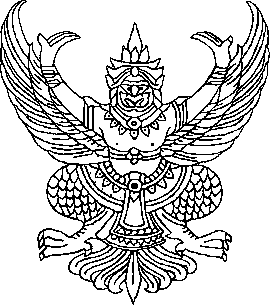 ส่วนราชการ   สำนักงานปลัด  องค์การบริหารส่วนตำบลลุงเขว้า   ที่  นม ๙๙๑๐1/-                                         วันที่  10  ตุลาคม  พ.ศ. 2562เรื่อง สรุปผลการดำเนินการตามแผนพัฒนาบุคลากร ประจำปีงบประมาณ พ.ศ. 2562เรียน  นายกองค์การบริหารส่วนตำบลลุงเขว้าเรื่องเดิม		ตามที่องค์การบริหารส่วนตำบลลุงเขว้า ได้จัดทำแผนพัฒนาบุคลากร ประจำปีงบประมาณ พ.ศ. 2561 – 2563 เพื่อพัฒนาพนักงานส่วนตำบล และพนักงานจ้าง รู้ระเบียบแบบแผนของทางราชการ หลักและวิธีปฏิบัติราชการ บทบาทและหน้าที่ของพนักงานส่วนตำบล ในระบอบประชาธิปไตย และแนวทางปฏิบัติตนเพื่อเป็นพนักงานส่วนตำบล และพนักงานที่ดี โดยได้กำหนดหลักสูตรการพัฒนาสำหรับบุคลากรแต่ละตำแหน่งให้ได้รับการพัฒนาในหลายๆ มิติ ทั้งในด้านความรู้พื้นฐาน ในการปฏิบัติราชการด้านการพัฒนาเกี่ยวกับงานในหน้าที่รับผิดชอบ และทักษะเฉพาะของงานในแต่ละตำแหน่ง ด้านการบริหารและด้านคุณธรรมและจริยธรรม เพื่อพัฒนาศักยภาพขององค์การบริหารส่วนตำบลให้สอดคล้องกับบทบาทและภารกิจขององค์การบริหารส่วนตำบลลุงเขว้าข้อเท็จจริง		คณะกรรมการจัดทำแผนพัฒนาบุคลากร ประจำปีงบประมาณ พ.ศ. 2561 – 2563 คาดหวังว่าแผนพัฒนาบุคลากรขององค์การบริหารส่วนตำบลลุงเขว้า เล่มนี้จะอำนวยประโยชน์และเป็นการเพิ่มศักยภาพขององค์กรและประสิทธิภาพการปฏิบัติงานของผู้บริหาร พนักงานส่วนตำบล และพนักงานจ้างขององค์การบริหารส่วนตำบลลุงเขว้า ซึ่งจะเกิดประสิทธิผลตามเป้าหมายขององค์กรอย่างดียิ่งแล้วให้เกิดประโยชน์สูงสุดต่อประชาชนในพื้นที่ โดยวิธีดังนี้จัดส่งบุคลากรเข้ารับการอบรมในงานที่เกี่ยวข้องตามที่หน่วยงานราชการ/ เอกชนจัดขึ้นจัดฝึกอบรมเพิ่มพูนความรู้ด้านคอมพิวเตอร์ให้แก่พนักงานส่วนตำบล และพนักงานจ้างจัดประชุมพนักงานส่วนตำบล และพนักงานจ้าง เพื่อแนะแนวทางการปฏิบัติงานเพื่อลดความผิดพลาดในการปฏิบัติงาน		จัดให้พนักงานส่วนตำบล และพนักงานจ้าง ได้ทัศนศึกษาดูงานที่เกี่ยวกับภารกิจหน้าที่ขององค์กรปกครองส่วนท้องถิ่นอื่น เพื่อนำความรู้ที่ได้รับมาประยุกต์ใช้กับองค์การบริหารส่วนตำบลให้เป็นประโยชน์ ปีละ 1 ครั้งดังนั้นองค์การบริหารส่วนตำบลลุงเขว้า ได้จัดส่งบุคลากรในสังกัดเข้าร่วมการฝึกอบรมเพื่อพัฒนาความรู้ ความสามารถ และเพิ่มประสิทธิภาพในการปฏิบัติงาน เพื่อสร้างความพึงพอใจให้แก่ประชาชนสูงสุดซึ่งในปีงบประมาณ พ.ศ. 2562  โดยมีพนักงานส่วนตำบลจำนวน 13 ราย มีผู้เข้ารับการฝึกอบรมจำนวน 12 ราย คิดเป็นอัตราร้อยละ 92.31 % (รายละเอียดแนบท้ายบันทึกข้อความ)		ปัญหา/อุปสรรคที่พบในการฝึกอบรมพนักงานส่วนตำบล และพนักงานจ้าง บางท่านไม่สามารถเดินทางไปอบรมกับหน่วยงานอื่นได้ เนื่องจากมีปัญหาทางครอบครัวพนักงานส่วนตำบล และพนักงานจ้าง บางท่านไม่สามารถเดินทางไปอบรมกับหน่วยงานได้ เนื่องจากมีปัญหาทางด้านสุขภาพ เดินทางไกลไม่ได้-2-ข้อเสนอแนะให้สนับสนุนส่งเสริมให้บุคลากรทุกท่านนำแนวคิดที่ได้จากการฝึกอบรม  ที่ได้รับไปประยุกต์ใช้อย่างจริงจัง		2. ให้ปลูกจิตสำนึกให้กับบุคลากรในหน่วยงาน ด้านจริยธรรมและธรรมภิบาล ให้ตระหนึกถึงความพึงพอใจของประชาชนที่ได้รับจากองค์การบริหารส่วนตำบลลุงเขว้า และพัฒนาตนเองให้มีประสิทธิภาพ ไม่หยุดนิ่ง เพื่อให้สามารถก้าวทันต่อความเปลี่ยนแปลง และสามารถปรับตนให้เข้ากับสถานการณ์ต่างๆ ได้		3. ปรับแผนกลยุทธ์การพัฒนาทรัพยากรบุคคลเพิ่มเติม เพื่อให้บุคลากรในหน่วยงานสามารถก้าวทันต่อเทคโนโลยี และสถานการณ์ในปัจจุบันจึงเรียนมาเพื่อโปรดทราบ                 					       (นางสาววิภา  คำไทย)             นักทรัพยากรบุคคลชำนาญการ	เรียน  ปลัดองค์การบริหารส่วนตำบลลุงเขว้า         - เพื่อโปรดทราบ(นางสาวอ้อมใจ  ดวงสำราญ)               หัวหน้าสำนักปลัด    - ความเห็น ปลัด อบต. ลุงเขว้า     .................................................     ………………………………………..…            (นายปรีดา  หมอยา)				 ปลัดองค์การบริหารส่วนตำบลลุงเขว้าความเห็น นายกองค์การบริหารส่วนตำบลลุงเขว้า						  .........................................................................  					  .........................................................................        (นายจรูญ  นอกกระโทก)          นายกองค์การบริหารส่วนตำบลลุงเขว้า